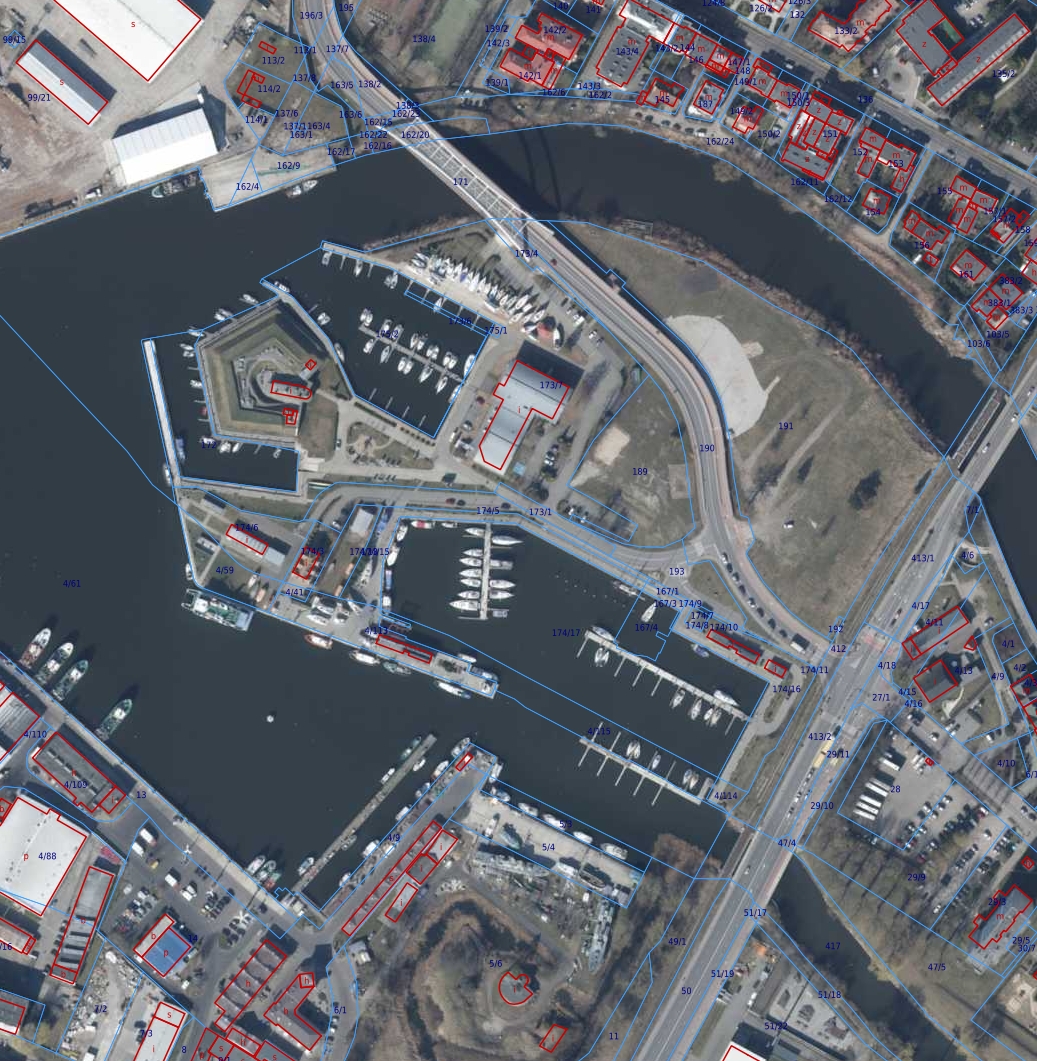 	    - działka nr 191 obręb 4 w Kołobrzegu